ПОЛОЖЕНИЕОбластного виртуального конкурса фотографий«Образование нового века»Общие положенияОбластной виртуальный конкурс фотографий «Образование нового века» (далее – Фотоконкурс) проводится в рамках Недели информатизации образования на Вятской земле.Организатор Фотоконкурса – ИРО Кировской области.Цель Фотоконкурса – наглядная демонстрация процесса информатизации образования.Условия проведения фотоконкурсаНа Фотоконкурс принимаются художественные фотографии любого жанра по тематике «Образование нового века». От каждого участника принимается не более 1 работы. Участие в Фотоконкурсе означает согласие автора на использование его работы в интернет ресурсах и изданиях ИРО Кировской области с сохранением авторских прав.Фотографии, присланные на конкурс, могут быть отклонены от участия в Фотоконкурсе в следующих случаях: фотографии не соответствуют тематике конкурса; низкое художественное или техническое качество фотографий, нарушение авторских прав.Порядок проведения фотоконкурсаФотографии с указанием названия фотографии, ФИО автора (полностью), места работы, должности, электронного адреса, жанра фотографии, размещаются авторами в период с 10 по 13 декабря на интернет ресурсе Фотоконкурса по адресу https://padlet.com/kuzminamv3/p4pdcd21muiy Порядок размещения фотографий на интернет ресурсе конкурса добавляется стикер (внизу справа розовая кнопка), на котором пишем название фото, ФИО автора (полностью), место работы, должность, электронный адрес, жанр фото (пример размещен на интернет ресурсе конкурса).с помощью кнопки «Загрузить» выбираем файл фото и добавляем его (розовая кнопка подтверждает действие).10-13.12.2018 – размещение участниками работ на виртуальной площадке конкурса14.12.2018 - просмотр работ конкурсной комиссией, подведение итогов, определение победителей; награждение победителей Фотоконкурса, демонстрация работ участников Фотоконкурса.Для единообразного сравнения конкурсных работ выбраны критерии оценки: соответствие теме конкурса, общее восприятие, художественный уровень произведения, оригинальность идеи и содержания работы, техника и качество исполнения. Контактные лица: Кузьмина Маргарита Витальевна, доцент кафедры предметных областей, Чупраков Николай Иванович, преподаватель кафедры предметных областей, e-mail: kit@kirovipk.ru, тел: (8332)530065.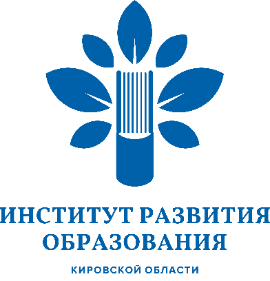 Министерство образования Кировской областиКировское областное государственноеобразовательное автономное учреждениедополнительного профессионального образования«Институт развития образования Кировской области»(КОГОАУ ДПО «ИРО Кировской области»)Р.Ердякова ул., д. 23/2, Киров, 610046Тел./факс (8332)53-04-65E-mail: kirovipk@kirovipk.ruwww.kirovipk.ruОКПО 22945342, ОГРН 1034316550135ИНН/КПП 4348036275/434501001_______________________№ _________________На № _____________________________________Утверждаю:И.о. ректора КОГОАУ ДПО 
«ИРО Кировской области»Р.Ю. Зяблых